ROADEF 2022, modèle de document Word
pour un résumé 2 pages MaxFayçal A. Touzout1, Anne-Laure Ladier2, Khaled Hadj-Hamou21 Univ. Grenoble Alpes, CNRS, Grenoble INP, G-SCOP, F-38000 Grenoble, Francefaycal.touzout@grenoble-inp.fr 2 Univ. Lyon, INSA Lyon, DISP, EA 4570, F-69100 Villeurbanne, France{anne-laure.ladier,khaled.hadj-hamou}@insa-lyon.frMots-clés : Recherche opérationnelle, optimisation.IntroductionCeci est un modèle de document Word pour un résumé dans le cadre du 23ème congrès de la ROADEF qui se déroulera à Lyon les 23, 24 et 25 février 2022. La limite de deux pages (bibliographie incluse) ne s'applique pas aux soumissions déposées pour le Prix du Meilleur Article Etudiant, pour lesquelles la limite est fixée à au moins 4 pages et au plus 8 pages. Les paragraphes de texte courant sont de taille 11. Les marges sont de 2,5 cm partout, avec une reliure à gauche de 0,5 cm. Système de référenceRenvoi à une illustration, tableau ou formuleUn renvoi à une illustration (figure, graphique...), à un tableau ou à une formule pourra se faire de deux façons différentes : i) la Figure (1) représente le logo de la ROADEF ou ii) le logo de la ROADEF (voir Figure 1) est très simple.Renvoi bibliographiqueLes renvois bibliographiques devront être mis entre crochets. Pour des renvois bibliographiques multiples, citer les articles dans l’ordre dans lequel ils apparaissent dans la liste de références (e.g., [1,2]). La liste des références devra être triée dans l’ordre alphabétique du nom de famille du premier auteur. Voici quelques exemples de références : un article de journal [1], un ouvrage [2].Illustration, formule et légendeLa légende des illustrations devra être positionnée en dessous de l’illustration, comme dans la Figure (1). Les équations devront être centrées et numérotées avec des chiffres arabes (e.g., Equation 1).	E = MC2	(1)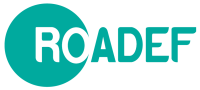 FIG. 1 – Logo ROADEF Théorème 1	Un exemple de théorème. Les environnements suivants sont également disponibles : remarque, propriété, corollaire, définition, notation, proposition, exemple, preuve. Vous gérerez la numérotation vous-même.TableauLe titre du tableau devra être positionné en dessous du tableau (e.g., Tableau 1).TAB. 1 – Exemple de tableauListeVoici une liste :remarquepropriétéConclusions et perspectivesLe nombre de page est limité à 2,  bon courage pour la rédaction !Références [1] Scott Kirkpatrick, C Daniel Gelatt, and Mario P Vecchi. Optimization by simulated annealing. science, 220(4598) :671–680, 1983.[2] Paolo Toth and Daniele Vigo. The Vehicle Routing Problem. Monographs on Discrete Mathematics and Applications. Society for Industrial and Applied Mathematics, 2002.Colonne 1Colonne 2Ligne 1L1C1L1C2Ligne 2L2C1L2C2